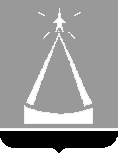 ГЛАВА  ГОРОДСКОГО  ОКРУГА  ЛЫТКАРИНО  МОСКОВСКОЙ  ОБЛАСТИПОСТАНОВЛЕНИЕ24.01.2020  №  32-п г.о. ЛыткариноО признании утратившими силу отдельных постановлений Главы городского округа ЛыткариноВ соответствии с Федеральным законом от 06.10.2003 №131-ФЗ                  «Об общих принципах организации местного самоуправления в Российской Федерации», Федеральным законом от 27.07.2010 № 210-ФЗ «Об организации предоставления государственных и муниципальных услуг», постановлением Главы городского округа Лыткарино от 26.12.2019 № 964-п «Об утверждении административного регламента по предоставлению муниципальной услуги «Выдача разрешений на установку и эксплуатацию рекламных конструкций, аннулирование ранее выданных разрешений на территории городского округа Лыткарино» и в целях приведения муниципальных нормативных правовых актов городского округа Лыткарино Московской области в соответствие с действующим законодательством Российской Федерации, постановляю: 1. Признать утратившими силу:1.1. постановление Главы городского округа Лыткарино от 03.08.2018           № 499-п «Об  отмене пункта 5.6.5. административного регламента по предоставлению муниципальной услуги «Выдача разрешений на установку и эксплуатацию рекламных конструкций, аннулирование ранее выданных разрешений», утвержденного постановлением Главы города Лыткарино                              от 17.05.2018г. №350-п»;1.2.  постановление Главы городского округа Лыткарино от 04.10.2018             № 630-п «О  внесении изменений в административный регламент по предоставлению муниципальной услуги «Выдача разрешений на установку и эксплуатацию рекламных конструкций, аннулирование ранее выданных разрешений».2. Начальнику Управления архитектуры, градостроительства и инвестиционной политики г.Лыткарино (А.И. Панин) обеспечить опубликование настоящего постановления в установленном порядке и размещение на официальном сайте городского округа Лыткарино в сети «Интернет».3. Контроль за выполнением настоящего постановления возложить на первого заместителя Главы Администрации городского округа Лыткарино                     К.А. Кравцов.                                                                                                                                                                                  Е.В. Серегин